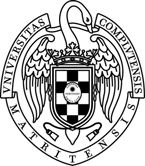 Impreso de consentimiento de Cesión de Datos PersonalesD./Dª.  ______________________________________________________, con domicilio en _________________________________________________________________________y NIF __________, como beneficiario de un contrato correspondiente a la convocatoria __________________________________________________________________________, declaro que la información contenida en este formulario ese verdadera y correcta en todos los aspectos.Asimismo, doy mi consentimiento para que los datos de carácter personal que se recogen en el presente formulario, así como los siguientes datos:Datos relacionados con el contrato de trabajo.Datos relacionados con la nómina.Sean cedidos a la entidad financiadora de la mencionada convocatoria, con la finalidad de justificar la subvención concedida.Firmado y conforme, a fecha _______________Fdo. _______________________________